Eksperimentas, susipažinus su savaitės tema: ,,Saugau save ir kitus''. Jis skirtas išsiaiškinti ar vanduo visada užgesina ugnį. Į indelius pilame vandens, o ant jo užlašiname nagų lako. Nagų laką uždegame. Lakas užsidega ir ilgokai dega. Nauda tokia, kad vaikai pamatė, jog su ugnimi reikia elgtis itin atsargiai, nes ugnis užsiplieskia labai greitai. O vaikai galvoja, jog vanduo būtinai užgesins ugnį. Tačiau šio eksperimento metu jie pamatė, jog nebūtinai vanduo gesina ugnį. Ugnis gali degti ir ant vandens, todėl visur ir visada reikia elgtis labai atsargiai su degiomis medžiagomis.Mokytoja Aušra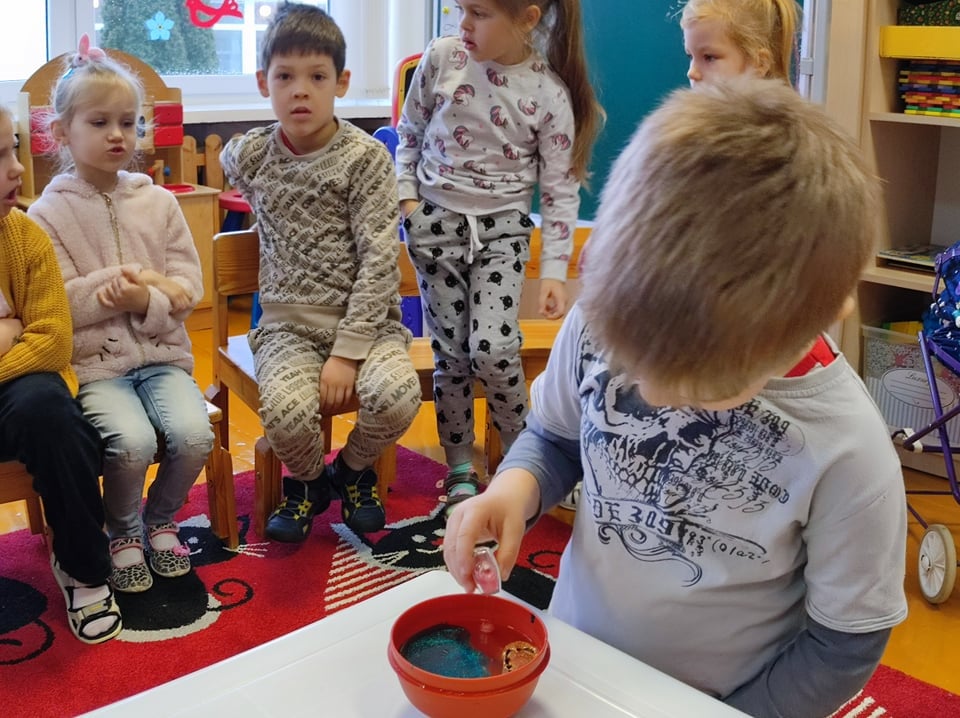 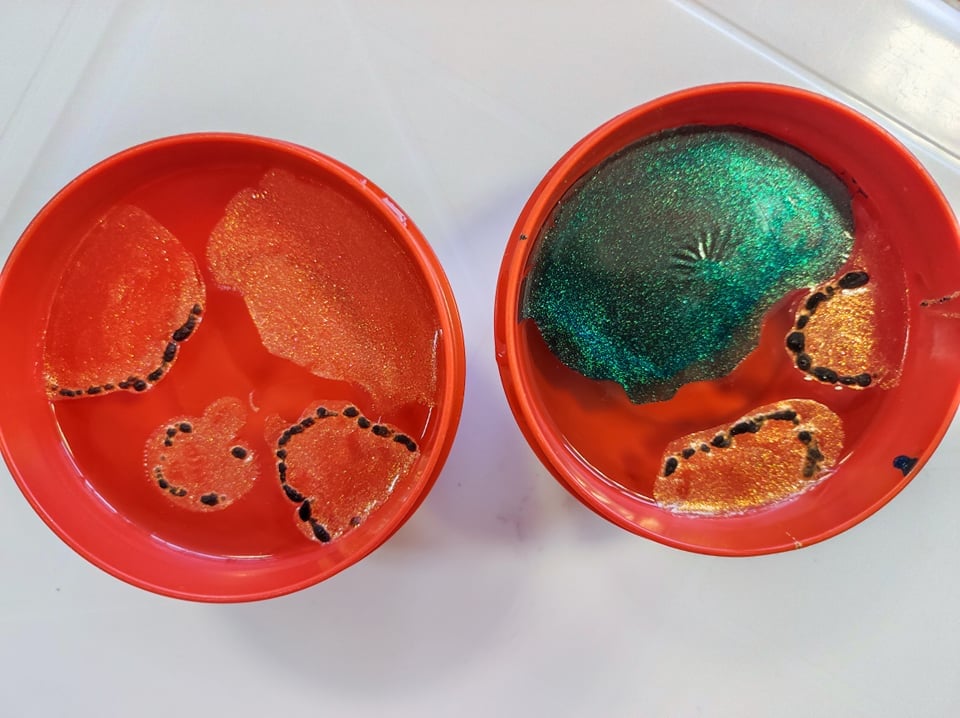 